REPUBLIKA E SHQIPËRISËKOMISIONI QENDROR I ZGJEDHJEVEV E N D I MPËR CAKTIMIN E MASËS  SË SHPËRBLIMIT PËR ANËTARËT E KZAZ-së, KQV-së DHE GRUPEVE TË NUMËRIMIT PËR ZGJEDHJET PËR ORGANET E QEVERISJES VENDORE, 21 QERSHOR 2015 Komisioni  Qendror  i  Zgjedhjeve  në  mbledhjen  e  datës  21.01.2015, me  pjesëmarrjen  e: Lefterije	LUZI-				KryetareHysen         OSMANAJ-			Anëtar Klement	ZGURI-			Anëtar                           Vera		SHTJEFNI-			Anëtareshqyrtoi çështjen me:OBJEKT:	Për caktimin e masës së shpërblimit për anëtarët e KZAZ-së, KQV-së dhe grupeve të numërimit për zgjedhjet për organet e qeverisjes vendore të 21 qershorit 2015.BAZA LIGJORE: 	                      Neni 23, pika 1, germa a,  neni 21, pika 19, të ligjit nr. 10019, datë 29.12.2008 “Kodi Zgjedhor i Republikës së Shqipërisë”, i ndryshuar. Komisioni Qendror i Zgjedhjeve pasi shqyrtoi dokumentacionin e paraqitur, dhe dëgjoi diskutimet e të pranishmëve, V Ë R E N:Sipas nenit 86, pika 4, Komisioni Qendror i Zgjedhjeve administron fondet e caktuara për zgjedhjet, sipas rregullave të përcaktuara në Kodin Zgjedhor. Gjithashtu, neni 21 pika 19, përcakton kompetencën e KQZ-së të caktojë masën e shpërblimit për anëtarët e komisioneve zgjedhore dhe Grupeve të Numërimit. Në caktimin e masës së shpërblimit, KQZ merr në konsideratë kohën e funksionimit të këtyre komisioneve, ngarkesën e punës si dhe  përgjegjësinë e tyre në administrimin e procesit zgjedhor në zonën e administrimit zgjedhor. Sipas përcaktimit të nenit 28, pika 1, KZAZ-ja ngrihet 90 ditë para datës së zgjedhjeve dhe do të jetë në detyrë deri në dorëzimin në KQZ të dokumentacionit zgjedhor përkatës. Sipas nenit 36, pika 2, propozimet për anëtarët dhe sekretarin e KQV-së bëhen jo më vonë se 30 ditë para ditës së zgjedhjeve. KZAZ-ja emëron anëtarët e KQV-së jo më vonë se 5 ditë nga paraqitja e propozimeve. Në çdo rast emërimi i tyre bëhet jo më vonë se 20 ditë para datës së zgjedhjeve. Anëtarët e KQV-së janë në detyrë deri në dorëzimin e kutive të votimit dhe materialeve zgjedhore. Në bazë të nenit 95 të Kodit Zgjedhor, për numërimin e votave në rang ZAZ-je, me vendim të KZAZ-së caktohen Grupet e Numërimit të Votave 10 ditë para datës së zgjedhjeve. Grupet e Numërimit janë në detyrë deri në përfundimin e numërimit të votave për të gjitha qendrat e votimit të zonës së administrimit zgjedhor.  PËR KËTO ARSYE:Komisioni Qendror i Zgjedhjeve, bazuar në nenin 23, pika 1, gërma a, nenin 21, pika 19, të ligjit nr. 10019, datë 29.12.2008 “Kodi Zgjedhor i Republikës së Shqipërisë”, i ndryshuar, V E N D O S I:Të caktojë masën e shpërblimit në vlerën 65.000 lekë për kryetarin dhe zv.kryetarin e KZAZ-së, nga momenti i konstituimit deri në shpalljen e rezultatit përfundimtar të zgjedhjeve .Të caktojë masën e shpërblimit në vlerën 60.000 lekë për anëtarët dhe sekretarin e KZAZ-së, nga momenti i konstituimit deri në shpalljen e rezultatit përfundimtar të zgjedhjeve.Të caktojë masën e shpërblimit në vlerën 4.000 lekë për kryetarin e KQV-së.Të caktojë masën e shpërblimit në vlerën 3.500 lekë për anëtarët dhe sekretarin e KQV-së.Të caktojë masën e shpërblimit në vlerën 6.000 lekë për anëtarët e Grupit të Numërimit të Votave.Ky vendim hyn në fuqi menjëherë.Lefterije	LUZI-				KryetareHysen       OSMANAJ-			AnëtarKlement	ZGURI-			Anëtar    Vera	SHTJEFNI-			Anëtare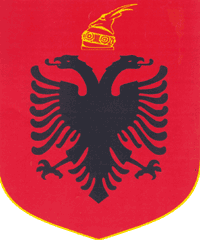 